MOVIE SCRIPTEl Jeffe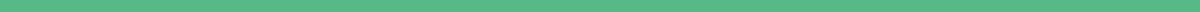 LOGLINE:The story follows the rise and fall of the drug empire lead by Enrique, a drug cartel leader, who lives in Coahuila, Mexico.SYNOPSIS:Enrique, was a prodigy as a kid. Learning fast and being practical in his approaches. Unfortunately, his live wasn’t all utopian but tumultuous. His father was bi-polar and left him with his mother after 5 years of his birth. His mother who was a loving wife supported and took care of his husband. Enrique, grew up in hood because of financial crisis his family faced however his sole support was his mother.When he turns 11, he is captivated by several pocket pickers and dealers in his hood. He is fascinated by the idea of how smoothly these dealers made their way without getting noticed. In his early years, he was an observer- understanding the acts, conducts, rivals and several ways of escaping the law right under their nose. By the time he was 17 he eventually stepped into business. Since he had been observing everything and knew all networks, including that of their arch enemies’ gang.His mother finds out about his work and ways and force him to get married so the responsibility may change him for good. He discusses the matter with his mates and they tell him that since he loves his mother and at such age it’s best not to hurt her, he should marry whomever she asks to. Although, they strongly advise him to keep the marriage strictly for her mother and don’t let his focus shift from the work that will one day make him the king of underworld. Soon after the wedding, he gets more involved with his cartel and it takes him no time to become the right man of his boss. His boss teaches him a lot more, but he gets killed in a fight against their arch enemies making him the leader. The gang of 25 people then gradually expands over the years to a broad network making his hotspots in other cities; Durango, Guerreros, Sinaloa, Michoacán, and Colima. At 27 he is operating 7 big and small networks of cartels mainly of drugs.Once he is travelling and his location gets traced by his enemies. Aiming for his life they plan to besiege him after blocking his cars. While Enrique and his gang are outnumbered, they keep fighting until there’s a third gang that is seen. This gang however, is led by someone who is instructing them sitting in a car. Enrique’s and few of his member are saved by this gang. That is where, Tamiqa comes in. Tamiqa is a black-Irish woman in her early 30’s. Bold, tall and eyes of an eagle. She is the one to run this third gang. This gang is a newly self-made one. But it took no time for Enrique to fall in love with both her power and her beauty, they both soon come into relationship. Enrique and Tamiqa both join their forces and run a larger network. One gang deal with enemies and the other with consumers or dealers. Gradually, they rise to become the most powerful gang in the south-east Mexico. Now they get to face a bigger problem as the two forces had joined and came into spotlight so increased their enemies. Although the work seems to go smoothly, Enrique observes that there’s something fishy going since the dealers in several area have recently changed their boss. The number of consumers in south seems to drop and in order to find out he ask his best men to run investigation against his wife. During this time, He proposes Tamiqa but she refuses saying that both should focus on work as it’s slowing down and the reason is yet unknown. He then hastens up the look for the rat. Side by side, informing Tamiqa about his every move. One day, he decides to travel to one of their hotspots and most profit earning place in Sinaloa. Tamiqa is with him on this journey. But unfortunately, they are besieged by federal police. There is a huge fight and fire exchange between the forces and his gang. Running for his life he makes a hard escape in severe wounds. And by the time he wakes up from unconsciousness. He finds himself in a house faraway from city. He tries to understand where he is but he does know that he has been brought here by someone. He can’t escape because he is locked in a room however the stranger who brought him put food and water for him at times. Never contacting him. However, he knew that when he is asleep it comes in and mends his wounds or drug him so he doesn’t get to see who it is. Several days, pass by in figuring out how did the most untraced place got located. He calculates and think of all the right-hand man he trusted but find no leads but suddenly the visual of several members of Tamiqa’s gang firing at his gang member, comes into his mind. Gradually he put each piece together and in no time, he finds out that Tamiqa was his real enemy living all the time under his nose. And the very next day, the stranger walks his door. Its no other than his wife.